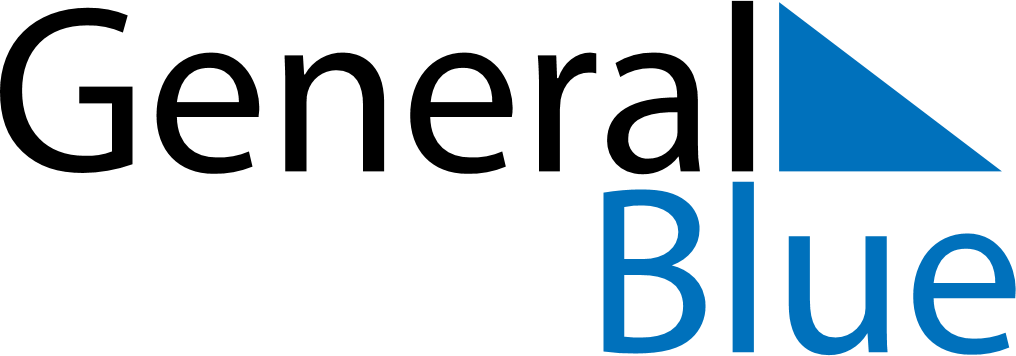 April 2019April 2019April 2019GuatemalaGuatemalaSUNMONTUEWEDTHUFRISAT1234567891011121314151617181920Maundy ThursdayGood FridayEaster Saturday21222324252627Easter Sunday282930